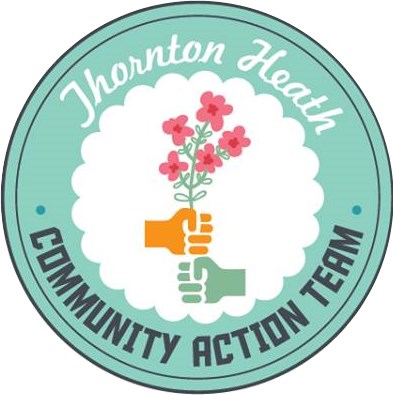                           Nomination Form for Committee Membership 2019Applications for the THCAT Committee are welcomed from any active member of THCAT who has attended 50% of THCAT meetings and 2 or more actions in the past year.  PLEASE COMPLETE ALL SECTIONS. 1. Position:  Please state below which role(s) you wish to stand for1. Position:  Please state below which role(s) you wish to stand for1. Position:  Please state below which role(s) you wish to stand for1. Position:  Please state below which role(s) you wish to stand for1. Position:  Please state below which role(s) you wish to stand for1. Position:  Please state below which role(s) you wish to stand for1. Position:  Please state below which role(s) you wish to stand for1. Position:  Please state below which role(s) you wish to stand for1. Position:  Please state below which role(s) you wish to stand for1. Position:  Please state below which role(s) you wish to stand for1. Position:  Please state below which role(s) you wish to stand for1. Position:  Please state below which role(s) you wish to stand for1. Position:  Please state below which role(s) you wish to stand forChairChairChairVice-Chair x 2Vice-Chair x 2Vice-Chair x 2Vice-Chair x 2Vice-Chair x 2Vice-Chair x 2Vice-Chair x 2Vice-Chair x 2Web DesignerWeb DesignerWeb DesignerTreasurerTreasurerTreasurerTreasurerTreasurerTreasurerTreasurerTreasurerProject ManagerProject ManagerProject ManagerSecretarySecretarySecretarySecretarySecretarySecretarySecretarySecretaryMember without portfolioMember without portfolioMember without portfolio2. Please state how long you have been a member of THCAT and briefly how you have supported the team over this period.2. Please state how long you have been a member of THCAT and briefly how you have supported the team over this period.2. Please state how long you have been a member of THCAT and briefly how you have supported the team over this period.2. Please state how long you have been a member of THCAT and briefly how you have supported the team over this period.2. Please state how long you have been a member of THCAT and briefly how you have supported the team over this period.2. Please state how long you have been a member of THCAT and briefly how you have supported the team over this period.2. Please state how long you have been a member of THCAT and briefly how you have supported the team over this period.2. Please state how long you have been a member of THCAT and briefly how you have supported the team over this period.2. Please state how long you have been a member of THCAT and briefly how you have supported the team over this period.2. Please state how long you have been a member of THCAT and briefly how you have supported the team over this period.2. Please state how long you have been a member of THCAT and briefly how you have supported the team over this period.2. Please state how long you have been a member of THCAT and briefly how you have supported the team over this period.2. Please state how long you have been a member of THCAT and briefly how you have supported the team over this period.3. Candidate Details:3. Candidate Details:3. Candidate Details:3. Candidate Details:3. Candidate Details:3. Candidate Details:3. Candidate Details:3. Candidate Details:3. Candidate Details:3. Candidate Details:3. Candidate Details:3. Candidate Details:3. Candidate Details:Title:          FirstName:FirstName:FirstName:FirstName:Last(Family) Name:Last(Family) Name:Last(Family) Name:Last(Family) Name:Last(Family) Name:Last(Family) Name:Last(Family) Name:Last(Family) Name:Home Address:Home Address:Home Address:Home Address:Home Address:Home Address:Home Address:Home Address:Home Address:Home Address:Postcode:Postcode:Postcode:Please provide at least one phone number:Please provide at least one phone number:Please provide at least one phone number:Please provide at least one phone number:Please provide at least one phone number:Please provide at least one phone number:Please provide at least one phone number:Please provide at least one phone number:Please provide at least one phone number:Please provide at least one phone number:Please provide at least one phone number:Please provide at least one phone number:Please provide at least one phone number:Home:Home:Home:Home:Home:Mobile:Mobile:Mobile:Mobile:Mobile:Mobile:Mobile:Mobile:Work:Work:Work:Work:Work:Email:Email:Email:Email:Email:Email:Email:Email:4. Details of Person Seconding Nomination:4. Details of Person Seconding Nomination:4. Details of Person Seconding Nomination:4. Details of Person Seconding Nomination:4. Details of Person Seconding Nomination:4. Details of Person Seconding Nomination:4. Details of Person Seconding Nomination:4. Details of Person Seconding Nomination:4. Details of Person Seconding Nomination:4. Details of Person Seconding Nomination:4. Details of Person Seconding Nomination:4. Details of Person Seconding Nomination:4. Details of Person Seconding Nomination:Title:Title:FirstName:FirstName:FirstName:FirstName:Last(Family)Name:Last(Family)Name:Last(Family)Name:Last(Family)Name:Last(Family)Name:Last(Family)Name:Last(Family)Name:Home Address:Home Address:Home Address:Home Address:Home Address:Home Address:Home Address:Home Address:Home Address:Home Address:Home Address:Postcode:Postcode:*Please provide at least one phone number: *Please provide at least one phone number: *Please provide at least one phone number: *Please provide at least one phone number: *Please provide at least one phone number: *Please provide at least one phone number: *Please provide at least one phone number: *Please provide at least one phone number: *Please provide at least one phone number: *Please provide at least one phone number: *Please provide at least one phone number: *Please provide at least one phone number: *Please provide at least one phone number: Home:Home:Home:Home:Home:Home:Home:Mobile:Mobile:Mobile:Mobile:Mobile:Mobile:Work: Work: Work: Work: Work: Work: Work: Email:Email:Email:Email:Email:Email:Signature (Seconder):Signature (Seconder):Signature (Seconder):Signature (Seconder):Signature (Seconder):Signature (Seconder):Signature (Seconder):Signature (Seconder):Date:Date:Date:Date:Date:Candidate's Supporting Statement:: Brief statement to support your applicationCandidate's Supporting Statement:: Brief statement to support your applicationCandidate's Supporting Statement:: Brief statement to support your applicationCandidate's Supporting Statement:: Brief statement to support your applicationCandidate's Supporting Statement:: Brief statement to support your applicationCandidate's Supporting Statement:: Brief statement to support your applicationCandidate's Supporting Statement:: Brief statement to support your applicationCandidate's Supporting Statement:: Brief statement to support your applicationCandidate's Supporting Statement:: Brief statement to support your applicationCandidate's Supporting Statement:: Brief statement to support your applicationCandidate's Supporting Statement:: Brief statement to support your applicationCandidate's Supporting Statement:: Brief statement to support your applicationCandidate's Supporting Statement:: Brief statement to support your application6. Candidate Declaration:: I declare that the above information is accurate.6. Candidate Declaration:: I declare that the above information is accurate.6. Candidate Declaration:: I declare that the above information is accurate.6. Candidate Declaration:: I declare that the above information is accurate.6. Candidate Declaration:: I declare that the above information is accurate.6. Candidate Declaration:: I declare that the above information is accurate.6. Candidate Declaration:: I declare that the above information is accurate.6. Candidate Declaration:: I declare that the above information is accurate.6. Candidate Declaration:: I declare that the above information is accurate.6. Candidate Declaration:: I declare that the above information is accurate.6. Candidate Declaration:: I declare that the above information is accurate.6. Candidate Declaration:: I declare that the above information is accurate.6. Candidate Declaration:: I declare that the above information is accurate.Signature (Candidate):Signature (Candidate):Signature (Candidate):Signature (Candidate):Signature (Candidate):Signature (Candidate):Signature (Candidate):Signature (Candidate):Signature (Candidate):Date:Date:Date:Date: